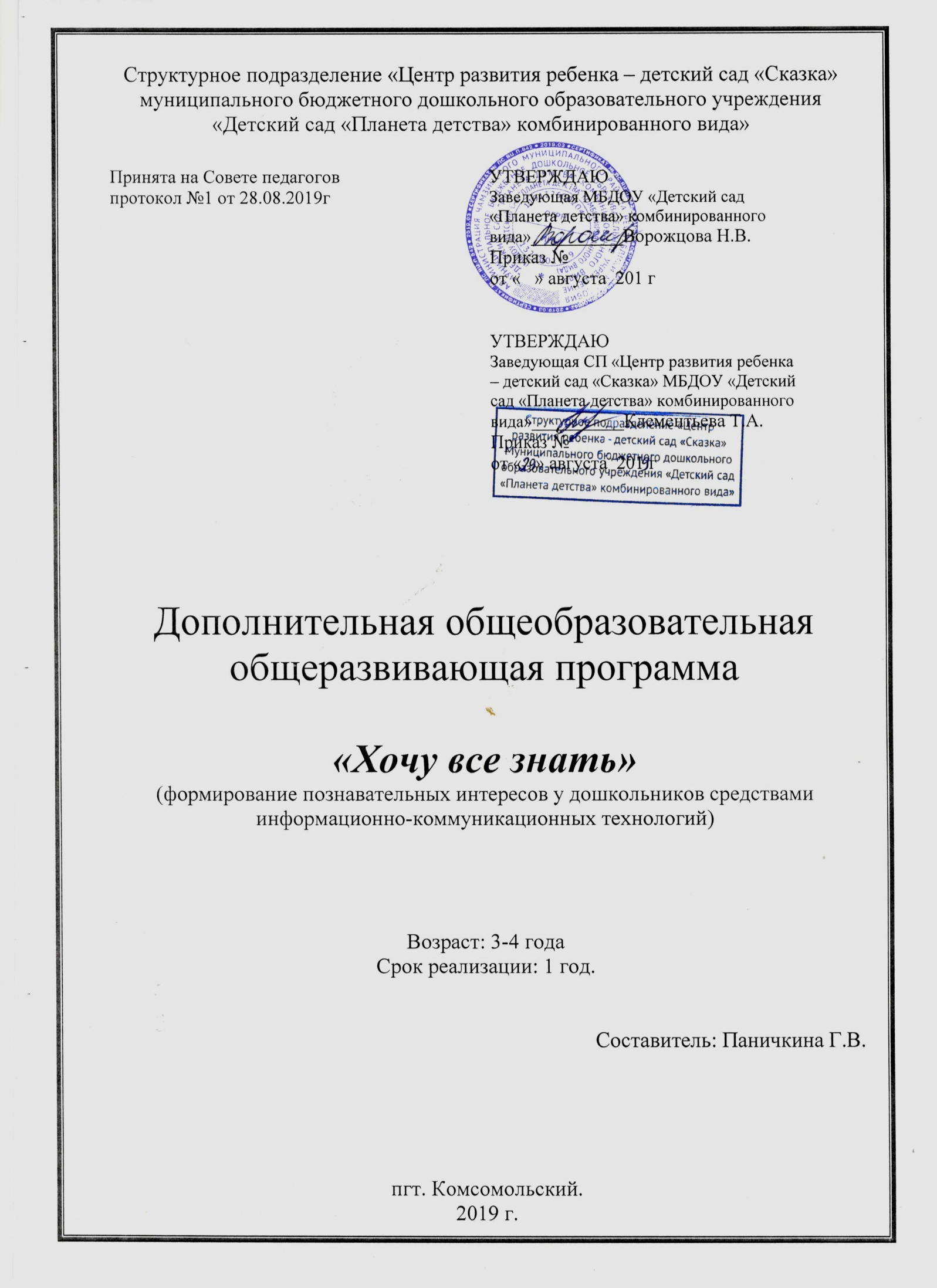 СодержаниеПояснительная записка     Информационно-коммуникационные технологии прочно входят во все сферы жизни человека. Соответственно, система образования предъявляет новые требования к воспитанию и обучению подрастающего поколения, внедрению новых подходов, которые должны способствовать не замене традиционных методов, а расширению их возможностей. Интерактивные средства обучения, такие как интерактивная доска, станет отличной помощницей в развития детей: внимания; памяти; мышления; речи; личности; навыков учебной деятельности.     Использование интерактивной доски на занятиях позволяет перейти от объяснительно - иллюстрированного способа обучения к деятельностному, при котором ребенок становится активным субъектом, а не пассивным объектом педагогического воздействия. Это способствует осознанному усвоению знаний дошкольниками.          При подготовке к занятиям с использованием интерактивной доски необходимо учитывать санитарно- эпидемиологические нормы и правила, по которым общая продолжительность занятий должна составлять не более 15 минут. Цель: оптимизация образовательного процесса для осуществления качественной индивидуализации обучения детей, создание у них более высокой, по сравнению с традиционными методами, мотивационной готовности к обучению.Задачи:•	развитие первоначальных умений в работе с интерактивной доской;•	развитие творческого мышления детей, способности к свободному фантазированию и творчеству;      • развитие умения ясно излагать свои мысли и идеи окружающим, обосно-вывать свои мысли и высказывания.• развитие и коррекция психических процессов: памяти, внимания, воображения, мышления, восприятия;• развитие познавательной активности, самоконтроля;• активизация словаря;• развитие мелкой моторики руки;• создание положительного эмоционального фона;• воспитание стремления достичь положительного результата в работе.Описание и содержание методов и технологий реализации ОД,направленных на выполнение целей и задач.     Построение ОД предполагается на основе педагогических технологий активизации деятельности дошкольников путем создания проблемных ситуаций, использования дидактических игр, разноуровневого и развивающего обучения, индивидуальных и групповых способов обучения.       Игры и упражнения на развитие логического мышления являются средством достижения заявленной цели программы.       Чтобы приучить ребенка к умственному труду необходимо сделать его  интересным, занимательным.       Занимательность умственного труда достигается разными методами, среди которых на особом месте стоит дидактическая игра, содержащая в себе наибольшие возможности для развития умственной деятельности детей, для развития самостоятельности и активности их мышления. В игровой форме сам процесс мышления протекает быстрее, активнее, т.к. игра – вид деятельности, присущий этому возрасту. В игре ребенок преодолевает трудности умственной работы легко, не замечая, что его учат.      Роль игры – научить ребенка выполнять поставленную перед ним задачу, действовать по правилам, стремиться к результату, играть самостоятельно или со сверстниками.        Для достижения ожидаемого результата целесообразнее придерживаться определенной структуры занятий, например:	Разминка.	Основное содержание занятия – изучение нового материала.	Физминутка, пальчиковая гимнастика.	Закрепление нового материала.	Развивающая компьютерная игра (раскраска, пазлы, судоку, загадки).       Разминка в виде загадки, знакомства со сказочным персонажем позволяет активизировать внимание детей, поднять их настроение, помогает настроить на продуктивную деятельность.       Основное содержание занятия представляет собой совокупность игр и упражнений, направленных на решение поставленных задач данного занятия.Физминутки и пальчиковая гимнастика позволяют детям расслабиться, переключиться с одного вида деятельности на другой, способствуют развитию крупной и мелкой моторики.      Закрепление нового материала дает педагогу возможность оценить степень овладения детьми новым знанием.       Развивающая компьютерная игра, рисование в конце занятия являются своеобразной рефлексией, логическим окончанием проделанной работы и служат стимулом для ее продолжения.     Работа с интерактивной доской происходит при первостепенной роли воспитателя по принципу тройственного взаимодействия: воспитатель - интерактивная доска - ребенок.     Срок реализации программы «Хочу все знать» - 1 год.     Программа рассчитана на 36 занятий (1 в неделю).     Длительность образовательной деятельности не более 15 минут.     Количество детей - 12-15 человек.      Занятия носят развивающий характер и носят интегративный характер. На занятиях интегрируются все 5 образовательных областей: познавательное, социально - коммуникативное, физическое, речевое, художественно - эстетическое развитие.Методы и приемы: игровые, экспериментирование, моделирование, воссоздание, преобразование.Ожидаемые результаты:В результате проведения занятий дети будут:• выделять свойства предметов, находить предметы, обобщающие заданным свойством или несколькими свойствами;• обобщать по некоторому признаку, находить закономерность по признаку;• сопоставлять части и целое для предметов и действий;• называть главную функцию (назначение) предметов;• расставлять события в правильной последовательности;• выполнять перечисляемую или изображенную последовательность действий;• применять какое-либо действие по отношению к разным предметам;• находить ошибки в неправильной последовательности простых действий.• приводить примеры отрицаний (на уровне слов и фраз «наоборот»);• пользоваться разрешающими и запрещающими знаками;• видеть пользу и вред свойства в разных ситуациях;• проводить аналогию между разными предметами;• находить похожее у разных предметов;• переносить свойства одного предмета на другие.Формы подведения итогов реализации дополнительнойобразовательной программы.    Подведение итогов по результатам освоения материала даннойпрограммы проводится через выставки детских работ. В конце изучения каждого раздела для родителей представляется фото отчет, в конце года готовится открытый просмотр для воспитателей.Учебно-тематический план дополнительной образовательной программы.Содержание программы дополнительного образованияМатериально-техническое обеспечение:•	 Интерактивная доска, ноутбук, электронные носители;•	 Художественная литература;•	 Настольные игры;•	 Презентации;•	 Предметные игры:– дидактические;– развивающие (имеющие несколько уровней сложности);– игры на развитие пространственного воображения (игры со строительным материалом);– игры со счетными материалом (развивают не только тонкие движения рук и пространственные представления, но и творческое воображение, представления о форме, количестве, цвете).•	 Словесные игры:– загадки;– логические задачи.•	Пальчиковые игры и игры-шнуровки (активизируют деятельность мозга, развивают мелкую моторику рук, способствуют развитию речи и творческой деятельности).•	Мультимедийные развивающие игры;Познавательные игры: «Где чья мама?», «Убери в комнате», «Профессии», «Чей голос? На ферме», «Фрукты и овощи».      Игры на внимание и память: «Найди пару», «Третий лишний», «Пасхальные яйца», «Чья тень».      Игры на логику и мышление: «Раскраски», «Ошибки художника», «Противоположности», «Собери бусы», «Построй башню», «Судоку «огород».Список литературы:1. Развитие пространственных представлений на занятиях информатики в детском саду. / О. В. Волошина// Информатика. – 2006. – №19.2. Новые информационные технологии в дошкольном образовании. /Ю. М. Горвиц, А. А. Чайнова, Н. Н. Поддъяков. //– М.: Линка-Пресс, 1998. – 328 с.3. Компьютерные игровые программы как средство стабилизации эмоционального состояния дошкольников./ С. С. Кравцов, Л. А. Ягодина//Информатика. – 2006. – №12.4. Внедрение новых форм организации воспитательно- образовательного процесса с применением информационно- коммуникационных технологий в дошкольных организациях.Методические рекомендации, М,:ООО «Интелин»,2014-132 с./ Автор – сост. Марич Е.М.//5. Математика до школы: Пособие для воспитателей детских садов иродителей. В 2 ч. / Авторы – сост. Смоленцева А.А., ПустовойтО.В.,Михайлова З.А., Непомнящая Р.Л.// – СПб: Детство-Пресс, 20066. Математика от трех до семи: Учебно-методическое пособие для воспитателей детских садов / Автор - сост. З.А. Михайлова, Э.Н. Иоффе.// - СПб:Детство-Пресс, 20107. Игровые задачи для дошкольников. /Михайлова З.А //– СПб: Детство-Пресс, 2008.8. Логика и математика для дошкольников. /Носова Е.А., Непомнящая Р.Л. //– СПб: Детство-Пресс, 2000Разделы программыСтр.Пояснительная записка3Учебно-тематический план5Содержание программы 9Методическое обеспечение программы14Список литературы15№п/пНаименование разделов и темКоличествозанятийТеорияПрактика1Удивительный мир природы.81.1Вводное занятие. Инструктаж по ТБ.1101.2Форма и цвет.10,50,51.3Что такое природа?10,50,51.4Конструирование из природных элементов.10,50,51.5Определи закономерность.10,50,51.6Природа живая и неживая.10,50,51.7«Осенний букет». Цвет.10,50,51.8Строим башню. Цвета.10,50,52В мире животных.72.1Животные. Голоса. Детёныши.10,50,52.2Орнаменты и узоры.10,50,52.3Положение в пространстве.10,50,52.4Птицы. Голоса.Птенцы10,50,52.5Загадки «Лесные жители»10,50,52.6Противоположности10,50,52.7В лесу. Найди гриб.10,50,53Я-человек.83.1«Рождество».10,50,53.2Третий лишний.10,50,53.3Профессии.10,50,53.4«Ошибка художника».10,50,53.5Раскрась фигуры.10,50,53.6Профессии.10,50,53.7Определи закономерность.10,50,53.8Запомни и расположи также.10,50,54Ребёнок в современном мире134.1Правила дорожного движения. Правила поведения на улице.10,50,54.2Строитель10,50,54.3Найди фигуру по контуру.10,50,54.4Правила дорожного движения. Дорожные знаки.10,50,54.5Народные промыслы.10,50,54.6Дополни рисунок «Яйца на Пасху».10,50,54.7Правила поведения в природе, общественных местах.10,50,54.8Оденем куклу10,50,54.9Оденем куклу10,50,54.10Безопасность собственной жизнедеятельности.10,50,54.11Найди контур для фигуры.10,50,54.12Безопасность собственной жизнедеятельности.10,50,54.13Итоговое занятие.11Итого:361818Количество занятийТема занятияЦели и задачиТеоретическая частьПрактическая часть1Вводное занятие. Инструктаж по ТБ.Выработать основные правила ТБ и работы возле ИД. Возможности и средства управления ИД.Беседа, объяснение, показ обучающих слайдов.1Форма и цвет.Формирование умения анализировать и сравнивать предметы по форме и цвету, устанавливать закономерностиРассматривание предметов, определение их форм. Дид.игра «На что похоже», работа с модулем «Форма и цвет.»1Что такое природа?Формирование понятия о природе, её неживых и живых объектах.Беседа об осени.Работа с модулями «Природа», «Человек учится у природы».1Конструирование из природных элементов.Формирование у детей умений наблюдать и замечать красоту природы, удивляться и радоваться.Рассматривание осенних листьев, наблюдение за листопадом.Дид.игра «С какого дерева лист?», составление узора из осенних листьев, работа с модулями «Природа».1Определи закономерность.Формирование умения анализировать признаки предметов (форма и цвет)Изучение геометрических фигур.Дид.игра «Дополни ряд», работа с модулем «Определи закономерность».1Природа живая и неживая.Ознакомление с делением окружающих объектов на природные и созданные человеком, закрепление представления о росте, развитии и размножении живых организмов, развитие умений устанавливать причинно-следственные связи.Беседа об осени, рассматривание плакатов.Работа с модулями «Найди объекты, созданные человеком», «Что сначала, что потом».1«Осенний букет». Цвет.Формирование умения анализировать и сравнивать предметы по цвету, устанавливать закономерности.Рассматривание и изучение цветущих травянистых растений.Задания и упражнения «Подбери цвет», раскраска «Осенний букет».1Строим башню. Цвета.Формирование умения анализировать форму и цвет предметов. Находить в ближайшем окружении предметы нужного цвета, оперировать пространственными отношениями.Рассматривание, обсуждение чертежей башни.Дид.игра «Найди похожее», работа с модулем «Строим башню».1Животные. Голоса. Детёныши.Формирование знаний о домашних животных.Слушание голосов птиц.Дид. игры «Чьи детки», «У кого какая мама» работа с модулем «Животные. Голоса. Детёныши.»1Орнаменты и узоры.Развитие навыков свободного творческого конструирования из различных геометрических фигур и декоративных элементов. Рассматривание орнаментов из геометрических фигур, закрепление основных функций панели управления.Аппликация «Украсим рукавичку»,  работа с модулем «Орнаменты и узоры».1Положение в пространстве.Формирование навыков ориентировки детей в пространстве, закрепление умений находить предметы в помещении по описанию их местоположения.Изучение плаката «Что где лежит».Дид.игра «Кто где находится», работа с модулем «Положение в пространстве»1Птицы. Голоса.Птенцы.Формирование знаний о домашних птицах, их названии, внешнем виде, питании.Рассматривание иллюстраций «Домашние птицы».Дид. игра «Узнай по описанию», «Угадай по голосу», работа с модулем «Птицы. Голоса. Птенцы».1Загадки «Лесные жители».Формирование знаний о зверях, их названии, внешнем виде,повадках.Упражнение «Отгадай загадку», закрепление правил работы с интерактивной доской.Интерактивная игра «Лесные жители».1Противоположности.Формирование понятий «один» - «много», «большой»- «маленький», «высокий» - «низкий», «широкий» - «узкий», «твердый» - «мягкий».Изучение плаката «Противоположности».Дид.игра «Определи и назови  правильно», работа с модулем «Противоположности».1В лесу. Найди гриб.Формирование знаний о грибах, умение употреблять в речи предлоги –на, -над, -под, -между, безопасном поведении в природе.Рассматривание иллюстраций «Грибы».Дид. игра «Узнай гриб», работа с модулем «В лесу. Найди гриб».1«Рождество».Познакомить детей с православным праздником Рождеством Христовым; формировать знания об обрядах, традициях, стихах; воспитывать нравственно-духовное отношение к народным традициям; воспитывать доброжелательное отношение к окружающему миру.Просмотр детских познавательных передач.Аппликация «Вифлиемская звезда».1Третий лишний.Совершенствование знаний детей о птицах, насекомых, животных, растений, развитие логического мышления.Классификация картинок «птицы», «насекомые», «животные», «растения».Дид.игра «Лото», работа с модулем «Третий лишний».1Профессии.Формирование знаний о различных профессиях и орудиях трудаРассматривание иллюстраций «Кто где работает».Дид. игра «Кому что нужно для работы», работа с модулем «Профессии».1«Ошибка художника».Формировать умения доказывать собственные высказывания, научить находить несоответствие в сюжетных картинках, развивать мышление и связную речь.Закрепление правил работы с интерактивной доской.Интерактивная игра «Найди ошибку», «Расскажи».1Раскрась фигуры.Формирование понимания пространственных взаимоотношений (выше, ниже). Закрепление знаний о геометрических фигурах и основных цветах спектра.Изучение цветов радуги.Дид.игра «На что похоже», работа с модулем «Раскрась фигуры».1Профессии.Формирование знаний о различных профессиях и орудиях труда.Рассматривание иллюстраций «Разные профессии».дид игра «Что кому», работа с модулем «Профессии».1Определи закономерность.Развитие логического мышления, обучение составлению ритмической цепочки.Закрепление правил работы с интерактивной доской.Интерактивные игры «Собери бусы», «Судоку».1Запомни и расположи также.Развитие памяти детей, формирование произвольного внимания.Знакомство с ритмом (чередование предметов по одному признаку).Дид.игра «Продолжи цепочку», работа с модулем «Запомни и расположи также».1Правила дорожного движения. Правила поведения на улице.Формирование знаний о правилах дорожного движения, безопасного поведения на улице.Рассматривание иллюстраций «Наша улица».Дид. игра «Светофор», работа с модулем «Правила дорожного движения. Правила поведения на улице».1СтроительФормирование знаний детей о геометрических формах, развитие представлений о назначении симметрии, равновесия, пропорций.Закрепление основных функций панели управления.Конструирование из напольного строительного материала, работа с модулем «Строитель».1Найди фигуру по контуру.Формирование умения соотносить изображение предмета и его контур.Рассматривание геометрических фигур.Дид.игра «Определи на ощупь», работа с модулем «найди фигуру по контуру».1Правила дорожного движения.Дорожные знаки.Формирование знаний о правилах дорожного движения, закрепление названий и назначения дорожных знаков.Рассматривание иллюстраций «Дорожные знаки».Дид. игра «Найди знак», работа с модулем «Правила дорожного движения. Дорожные знаки».1Народные промыслы.Ознакомление детей с народно- прикладным искусством, формирование навыков художественно- декоративной росписи.Изучение народных промыслов, закрепление основных функций панели управления.Роспись кружки, работа с модулем «Народные промыслы».1Дополни рисунок «Яйца на пасху».Ознакомление с православным праздником, его традициями. Формирование умения соотносить изображение предмета, его контур, цвет.Просмотр видео.Работа с модулем «Раскрась яичко по образцу».1Правила поведения в природе, общественных местах.Ознакомление с правилами поведения дома, в природе, на улице, в общественных местах.Чтение худ. литературы, обсуждение ситуаций, рассматривание плакатов.Работа с модулем «Правила поведения в природе, общественных местах».1Оденем куклуФормирование умений детей создавать атрибуты для сюжетно- ролевых игр.Беседа о зиме, закрепление основных функций панели управления, Дид. Игра «Оденем куклу на зимнюю прогулку», вырезывание ножницами предметов одежды, работа с модулем «Оденем куклу».1Оденем куклуПродолжать формирование умений детей создавать атрибуты для сюжетно- ролевых игр, для кукол настольного театра.Беседа о весне, закрепление основных функций панели управления.Дид. игры «Оденем куклу на весеннюю прогулку», «Подбери цвет», работа с модулем «Оденем куклу».1Безопасность собственной жизнедеятельности.Формирование навыков безопасного поведения.Рассматривание иллюстраций «Опасные ситуации».Дид. игра «Что можно, что нельзя», работа с модулем «Безопасность собственной жизнедеятельности1Найди контур для фигуры.Формирование умения соотносить изображение предмета и его контур.Рассматривание картинок «тени».Дид.игра «Определи на ощупь», работа с модулем «найди фигуру по контуру».1Безопасность собственной жизнедеятельности.Продолжать формирование навыков безопасного поведенияРассматривание иллюстраций «Какие бывают опасные ситуации».работа с модулем «Безопасность собственной жизнедеятельности».1Итоговое занятие.Закрепить основные правила работы с интерактивной доской. Закрепление знаний, умений и навыков по основным разделам программы.Игровые тесты для детей по изученному материалу.